Entrada de notes d’un curs sencer Usuari 1) Jo com a usuari ho tinc molt bé per posar notes de qualificació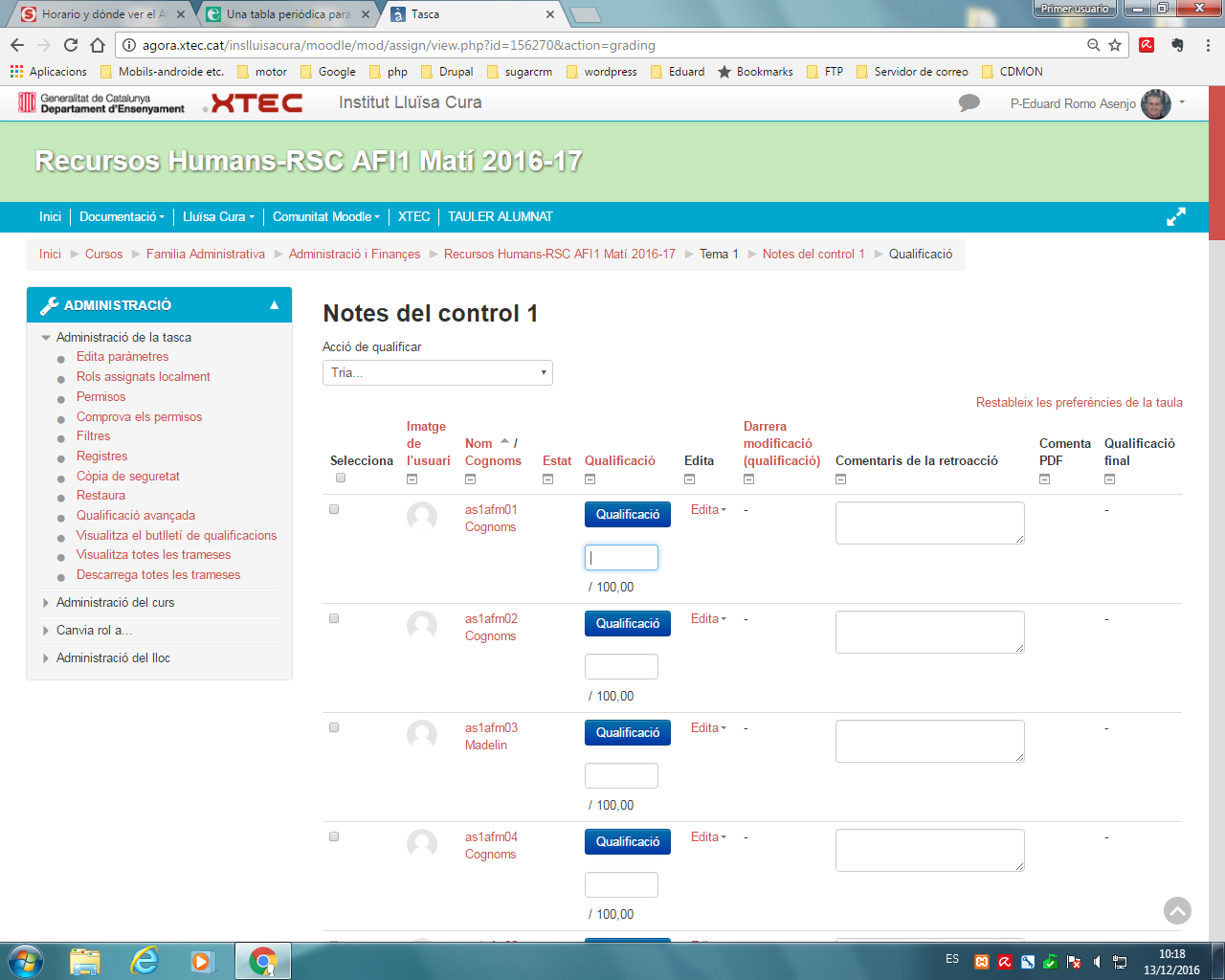 Usuari 2) Però un altre professor ja no ho te tan fàcil 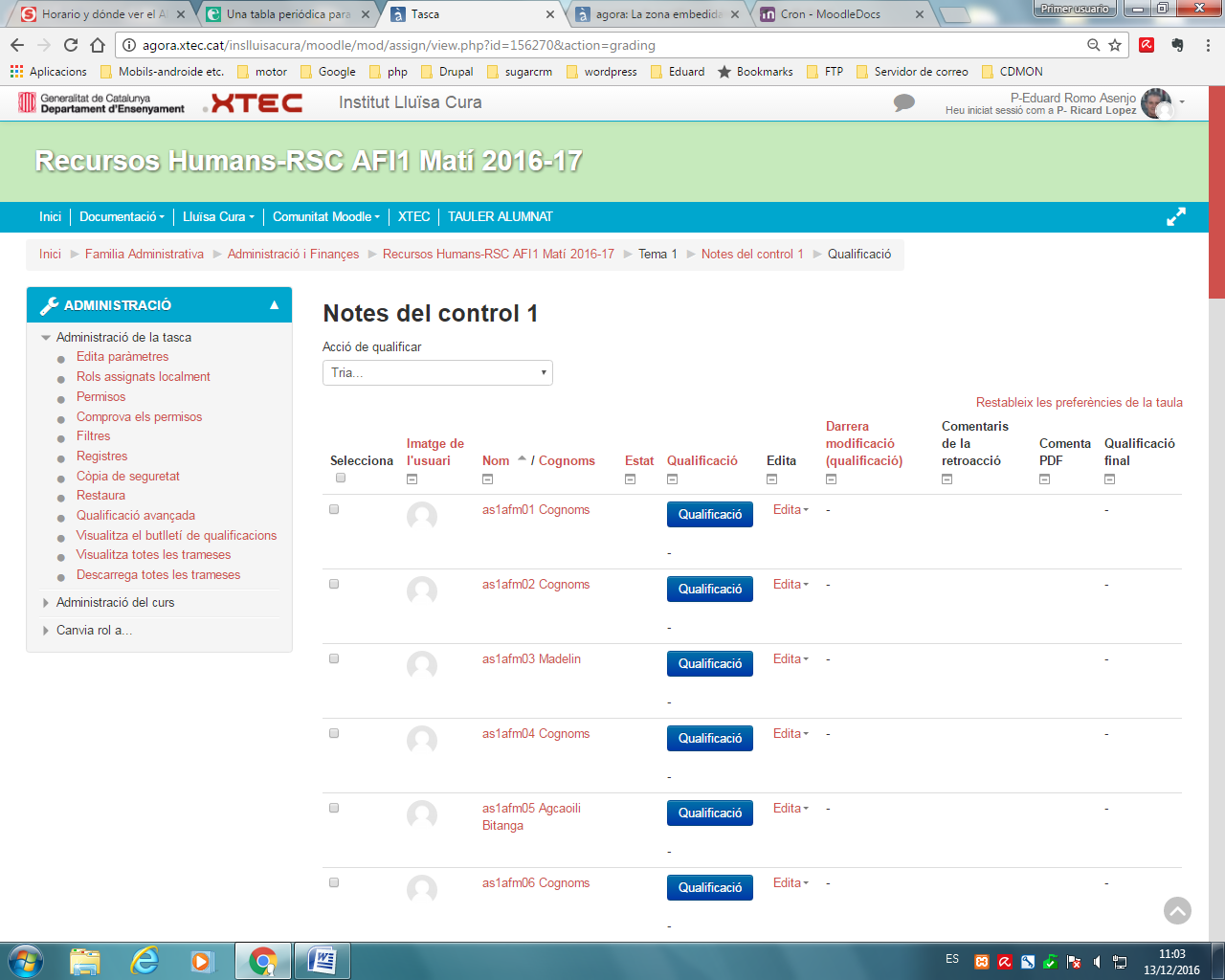 Ha de fer clic en l’opció Editar i entrar la nota un per un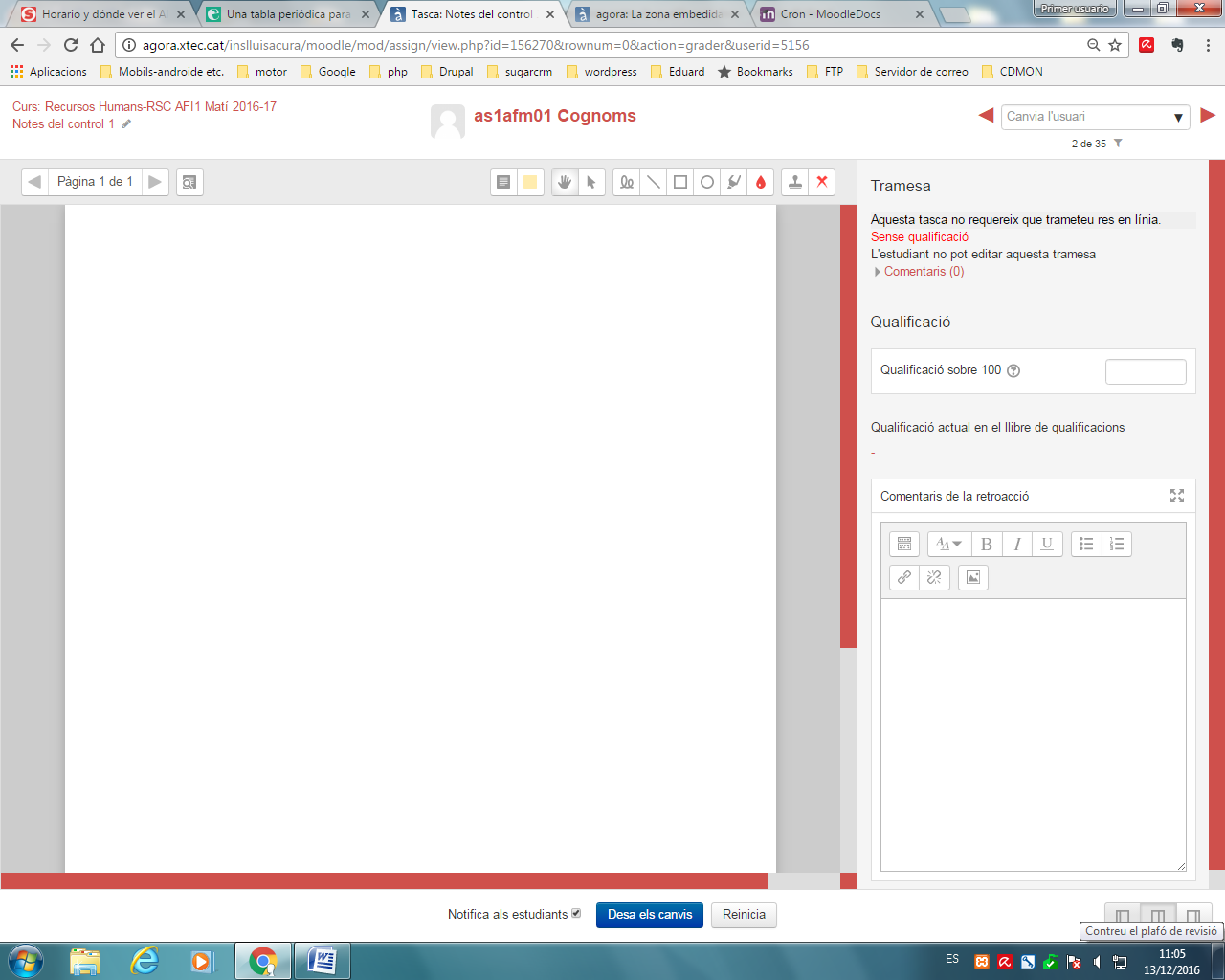 He comprovat que si jo creo una tasca per posar les qualificacions ho veig com Usuari 1 però si entro com a un altre usuari professor ho veig com a Usuari 2Vull que tots els professor puguin entrar les notes com a Usuari1